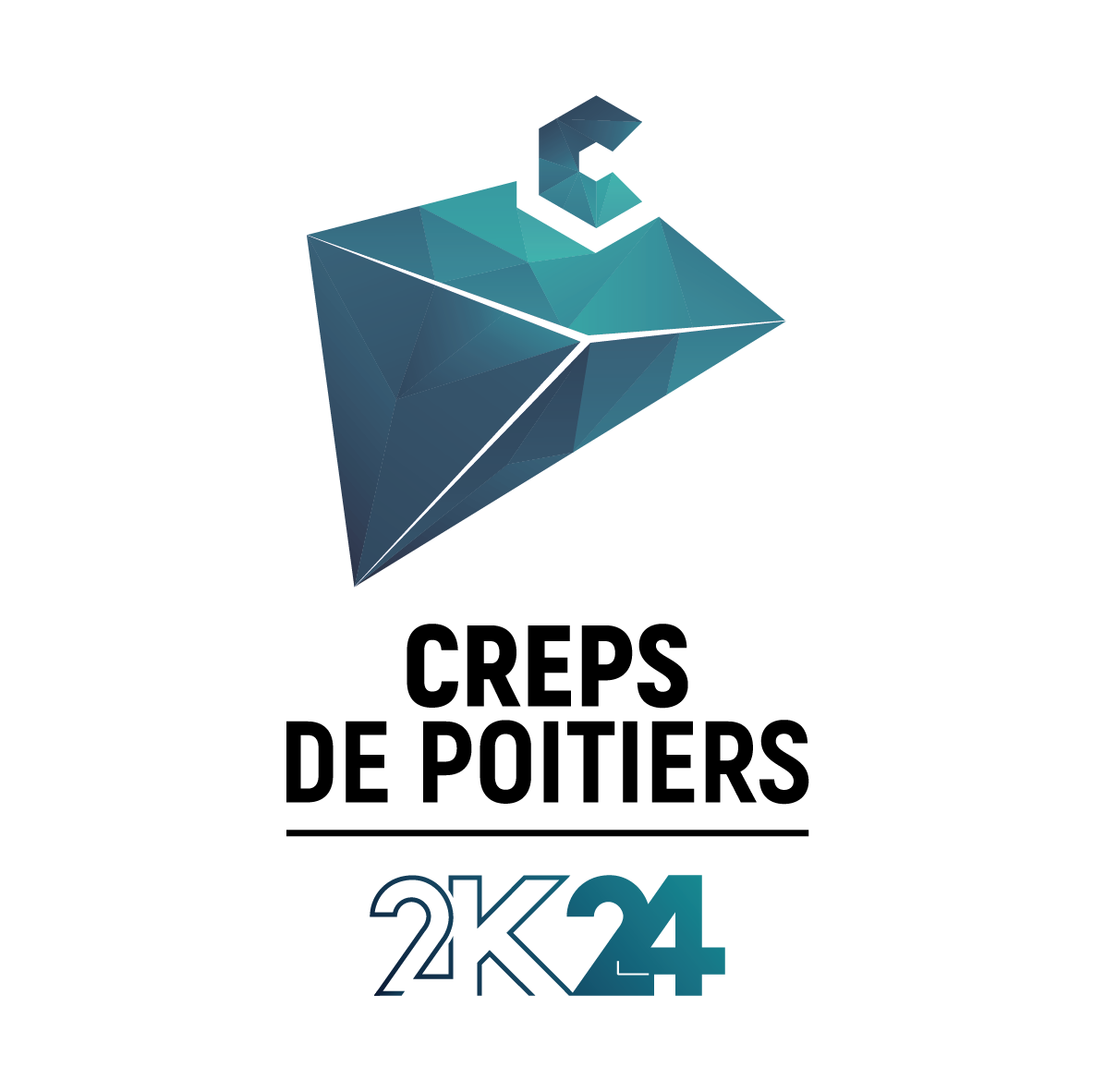 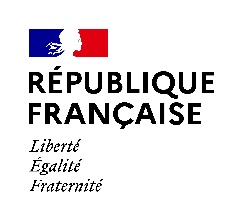 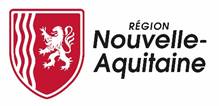 DEMANDE DE RECTIFICATION DE LA LISTE ÉLECTORALE SCRUTIN DU JEUDI 8 DECEMBRE 2022Préciser le SCRUTIN :  Comité Social d’Administration - CREPS de Poitiers CSAMJS : Comité Social d'Administration Ministériel Jeunesse et Sports Commission Administrative Paritaire (CAP) Commission Consultative Paritaire (CCP) du rectorat de l’académie de PoitiersMadame / Monsieur (barrer la mention inutile)Nom de famille :Nom d’usage :Prénoms :Date et département de naissance :Objet de la modification de la liste électorale :Motif de la demande (le cas échéant) :Adresse électronique professionnelle :Adresse postale personnelle (si nécessaire, pour scrutin autre que CSA) :Fait à …………………………, le ……………........, à ………. hSignature